Годовой отчет об осуществлении внутреннего муниципального финансового контроля на территории Максатихинского района Тверской области за 2018 годС целью актуализации нормативных документов по осуществлению внутреннего муниципального финансового контроля в 2018 году разработаны следующие нормативные акты: Порядок осуществления полномочий по внутреннему финансовому контролю в Максатихинском районе Тверской области, утвержденный Постановлением администрации Максатихинского района от 01.02.2018 г. № 47-па; Порядок проведения анализа осуществления главными администраторами бюджетных средств бюджетных полномочий по внутреннему финансовому контролю и внутреннему финансовому аудиту, утвержденный Постановлением администрации Максатихинского района от 01.02.2018 г. № 48-па; Порядок осуществления внутреннего муниципального финансового контроля в Максатихинском районе за соблюдением федерального закона «О контрактной системе в сфере закупок товаров, работ, услуг для обеспечения государственных и муниципальных нужд», утвержденный Постановлением администрации Максатихинского района от 22.05.2018 г. № 190-па, а также стандарты осуществления внутреннего муниципального финансового контроля в Максатихинском районе (Постановление администрации Максатихинского района Тверской области № 197-па от 22.05.2018 г. Об утверждении стандарта осуществления внутреннего муниципального финансового контроля в Максатихинском районе «Стандарт конфиденциальность деятельности органов финансового контроля», Постановление администрации Максатихинского района Тверской области № 196-па от 22.05.2018 г. Об утверждении стандарта осуществления внутреннего муниципального финансового контроля в Максатихинском районе «Стандарт ответственность в контрольной деятельности», Постановление администрации Максатихинского района Тверской области № 195-па от 22.05.2018 г. Об утверждении стандарта осуществления внутреннего муниципального финансового контроля в Максатихинском районе «Стандарт доказательства в контрольной деятельности», Постановление администрации Максатихинского района Тверской области № 194-па от 22.05.2018 г. Об утверждении стандарта осуществления внутреннего муниципального финансового контроля в Максатихинском районе «Стандарт документирование контрольной деятельности», Постановление администрации Максатихинского района Тверской области № 193-па от 22.05.2018 г. Об утверждении стандарта осуществления внутреннего муниципального финансового контроля в Максатихинском районе «Стандарт планирования контрольной деятельности», Постановление администрации Максатихинского района Тверской области № 192-па от 22.05.2018 г. Об утверждении стандарта осуществления внутреннего муниципального финансового контроля в Максатихинском районе «Общие требования к стандартам осуществления внутреннего муниципального финансового контроля», Постановление администрации Максатихинского района Тверской области № 191-па от 22.05.2018 г. Об утверждении стандарта осуществления внутреннего муниципального финансового контроля в Максатихинском районе «Стандарт независимость органа финансового контроля»). В соответствии с Порядком осуществления полномочий по внутреннему финансовому контролю в Максатихинском районе Тверской области разработан и утвержден План контрольных мероприятий по внутреннему муниципальному финансовому контролю на 2018 год.На основании Плана контрольных мероприятий в 2018 году проведено 14 проверок  в отношении:- 2-х муниципальных унитарных предприятий;- 3-х органов местного самоуправления;- 5-и структурных подразделений администрации Максатихинского района;- 1-го бюджетного учреждения;- 2-х казенных учреждений.Внеплановых контрольных мероприятий не проводилось.Так, было проведено 3 ревизии, 2 проверки по осуществлению главными администраторами бюджетных средств бюджетных полномочий по внутреннему финансовому контролю и внутреннему финансовому аудиту, 2 проверки использования бюджетных средств по муниципальным программам, 1 контрольное мероприятие, предусмотренное частью 8 статьи 99 Федерального закона № 44-ФЗ от 05.04.2013 г. «О контрактной системе в сфере закупок товаров, работ, услуг для обеспечения государственных и муниципальных нужд», 6 проверок в отношении отдельных вопросов финансово-хозяйственной деятельности учреждений.Проведение проверок осуществлялось главным специалистом по внутреннему муниципальному финансовому контролю Финансового управления администрации Максатихинского района с привлечением к отдельным проверкам сотрудников Финансового управления. Контрольные мероприятия проводились на основании Программ контрольных мероприятий, утвержденных заместителем главы администрации Максатихинского района, начальником Финансового управления.Целями контрольных мероприятий являлись:повышение эффективности использования и сохранности муниципального имущества Максатихинского района, находящегося в хозяйственном ведении предприятий и оперативном управлении учреждений;проверка соблюдения финансовой дисциплины и правильности ведения бухгалтерского учета, а также усиление ответственности руководителей за результаты финансово-хозяйственной деятельности, состояние бухгалтерского учета и отчетности;проверка соответствия нормативно правовых актов муниципальных образований по оплате труда ОМСУ федеральному и региональному законодательству;проверка правильности начислений и выплат по заработной плате;проверка обеспечения сохранности, полноты оприходования и законности списания ТМЦ и ОС;проверка состояния расчетов с дебиторами и кредиторами;проведение анализа осуществления главными администраторами бюджетных средств бюджетных полномочий по внутреннему финансовому контролю и внутреннему финансовому аудиту;проверка использования бюджетных средств по муниципальным программам;проверка своевременности и полноты ведения реестра муниципального имущества МО «Максатихинский район»;проверка соблюдения требований законодательства в сфере закупок по части 8 статьи 99 Федерального закона № 44-ФЗ от 05.04.2013 г. «О контрактной системе в сфере закупок товаров, работ, услуг для обеспечения государственных и муниципальных нужд».По результатам контрольных мероприятий составлено двенадцать Актов и два Заключения.В адрес 11-ти объектов контроля направлены представления об устранении выявленных нарушений.По 11-ти представлениям в установленные сроки были получены ответы о принятых мерах по устранению нарушений. 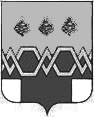 Финансовое управление администрации Максатихинского района Тверской области